Welcome to the Anglican Parish of St. Philip by-the-Sea 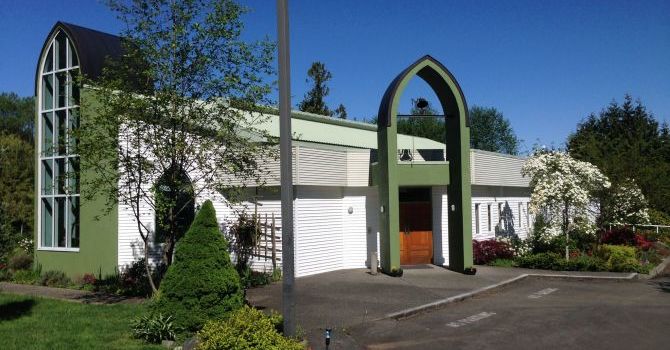 “Journeying together in God’s love”7113 Lantzville Road, Lantzville, BC, V0R 2H0  Sunday, September 18th, 2022 15th Sunday after Pentecost in the Season of Creation9.00 a.m. Joint Service of Morning Prayer (Book of Common Prayer)We acknowledge and appreciate that we meet to worship this morning on the traditional lands of the Coast Salish People and the Snaw-Naw-As First Nation of this area.9.00 a.m.Joint Service of Morning Prayer Book of Common PrayerService begins in the Book of Common Prayer - page 3O worship the Lord in the beauty of holiness: let the whole earth stand in awe of him.The Exhortation – page 4General Confession – page 4Absolution – page 5Lord’s Prayer – page 5The ReadingsFirst Reading - A READING FROM THE BOOK OF JEREMIAH
My joy is gone, grief is upon me, my heart is sick. Hark, the cry of my poor people from far and wide in the land: Is the Lord not in Zion? Is her King not in her? ("Why have they provoked me to anger with their images, with their foreign idols?") The harvest is past, the summer is ended, and we are not saved." For the hurt of my poor people I am hurt, I mourn, and dismay has taken hold of me. Is there no balm in Gilead? Is there no physician there? Why then has the health of my poor people not been restored? O that my head were a spring of water, and my eyes a fountain of tears, so that I might weep day and night for the slain of my poor people! 
                                                                                    JEREMIAH 8:18-9:1Psalm for the Day  - 79: 1-9REFRAIN Help us, O God our Saviour, for the glory of your name. 

O God, the heathen have come into your inheritance; they have profaned your holy temple; they have made Jerusalem a heap of rubble. They have given the bodies of your servants as food for the birds of the air, and the flesh of your faithful ones to the beasts of the field. They have shed their blood like water on every side of Jerusalem, and there was no one to bury them. R

We have become a reproach to our neighbours, an object of scorn and derision to those around us. How long will you be angry, O Lord? will your fury blaze like fire for ever? Pour out your wrath upon the heathen who have not known you and upon the kingdoms that have not called upon your name. R

For they have devoured Jacob and made his dwelling a ruin. Remember not our past sins; let your compassion be swift to meet us; for we have been brought very low. Help us, O God our Saviour, for the glory of your name; deliver us and forgive us our sins, for your name's sake. 
Te Deum Laudamus - page 7 – 9 (first 2 sections only)Second Reading - A READING FROM THE FIRST LETTER OF PAUL TO TIMOTHY
First of all, then, I urge that supplications, prayers, intercessions, and thanksgivings be made for everyone, for kings and all who are in high positions, so that we may lead a quiet and peaceable life in all godliness and dignity. This is right and is acceptable in the sight of God our Saviour, who desires everyone to be saved and to come to the knowledge of the truth. For there is one God; there is also one mediator between God and humankind, Christ Jesus, himself human, who gave himself a ransom for all - this was attested at the right time. For this I was appointed a herald and an apostle (I am telling the truth, I am not lying), a teacher of the Gentiles in faith and truth. 
                                                                                           1 TIMOTHY 2:1-7The Gospel ReadingTHE HOLY GOSPEL OF OUR LORD JESUS CHRIST 
ACCORDING TO LUKE
Then Jesus said to the disciples, "There was a rich man who had a manager, and charges were brought to him that this man was squandering his property. So he summoned him and said to him, 'What is this that I hear about you? Give me an accounting of your management, because you cannot be my manager any longer.' Then the manager said to himself, 'What will I do, now that my master is taking the position away from me? I am not strong enough to dig, and I am ashamed to beg. I have decided what to do so that, when I am dismissed as manager, people may welcome me into their homes.' So, summoning his master's debtors one by one, he asked the first, 'How much do you owe my master?' He answered, 'A hundred jugs of olive oil.' He said to him, 'Take your bill, sit down quickly, and make it fifty.' Then he asked another, 'And how much do you owe?' He replied, 'A hundred containers of wheat.' He said to him, 'Take your bill and make it eighty.' And his master commended the dishonest manager because he had acted shrewdly; for the children of this age are more shrewd in dealing with their own generation than are the children of light. And I tell you, make friends for yourselves by means of dishonest wealth so that when it is gone, they may welcome you into the eternal homes. Whoever is faithful in a very little is faithful also in much; and whoever is dishonest in a very little is dishonest also in much. If then you have not been faithful with the dishonest wealth, who will entrust to you the true riches? And if you have not been faithful with what belongs to another, who will give you what is your own? No slave can serve two masters; for a slave will either hate the one and love the other, or be devoted to the one and despise the other. You cannot serve God and wealth."
                                                                                                   LUKE 16:1-13Benedictus – page 9The Apostles’ Creed - page 10Lord’s Prayer – page 11The Collect for the DayAlmighty God,
you have created the heavens and the earth,
and ourselves in your image.
Teach us to discern your hand in all your works
and to serve you with reverence and thanksgiving;
through Jesus Christ our Lord,
who is alive and reigns with you and the Holy Spirit,
one God, now and for ever.The Sermon Prayer of Intercession: God in Creation (Prayers of the People) Let us pray to God,
that he will bring to fruition all that he desires for his creation. You have created the universe by your eternal Word,
and have blessed humankind in making us stewards of the earth. We pray for your world, that we may share and conserve its resources, and live in reverence for the creation
and in harmony with one another. Father, Lord of creation, in your mercy, hear us. God of unchangeable power, when you fashioned the world the morning stars sang together and the host of heaven shouted for joy; open our eyes to the wonders of creation and teach us to see all things for good, to the honor of your glorious name; through Jesus Christ our Lord. Amen.Closing Prayers 	Prayer for the Queen and all in authority – page 13	Prayer for the Clergy and people – page 13	Prayer for all conditions of people – page 14	General Thanksgiving – page 14	Prayer of Saint Chrysostom – page 15The Grace – page 15Flowers on the AltarTo the Glory of God fromAnne Tennant AnnouncementsDigital Survey: Please watch for the digital survey arriving in your email inbox for input regarding timing and format for future services. Thank you for taking the time to help us make an informed decision about how the community of St. Philip's celebrates its faith together.Pastoral Care: Please contact Caleb Lawrence at 250-327-5074 or bpcjl@shaw.caUPCOMING SERVICE REMINDERSSunday, September 25th, 9:00am 16th Sunday after PentecostService of Holy Eucharist (BAS)Celebrant – The Rev. Cindy CorriganSunday, October 2nd, 9:00am 17th Sunday after PentecostService of Morning Prayer (BCP)Service Leader – Catherine CembellaSunday, October 9th, 9:00am Harvest Thanksgiving Service of Holy Eucharist (BAS)Celebrant – The Rev. Cindy CorriganSunday, October 16th, 9:00am 19th Sunday after PentecostService of Morning Prayer (BCP)Service Leader – Doug Sowden